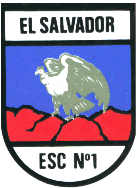 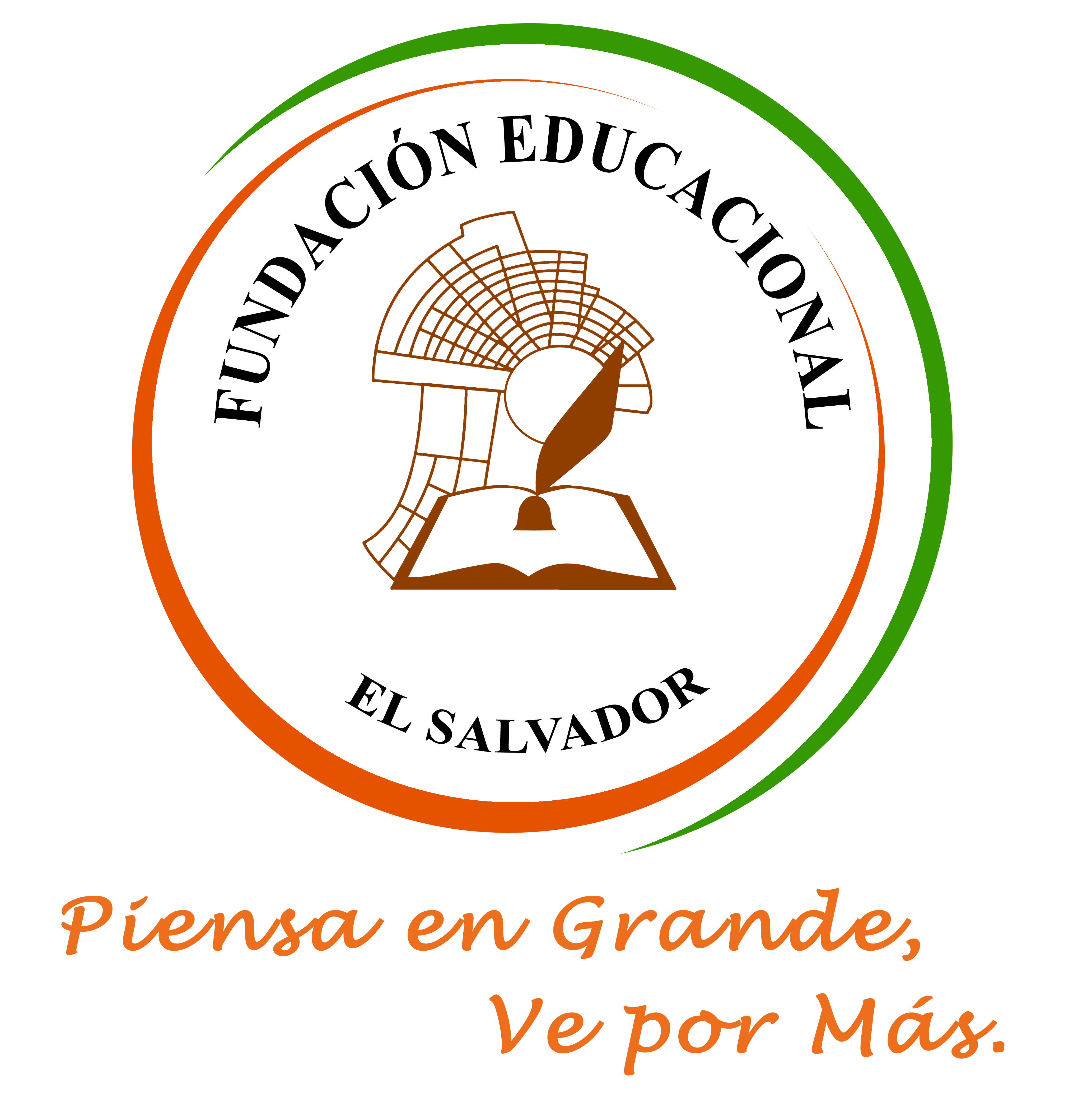 LISTA DE MATERIALES – SEGUNDO NIVEL DE TRANSICION   KÍNDER - 2018TODOS LOS MATERIALES DEBERAN SER ENTREGADOS ANTES DEL 17 DE MARZO  EN EL HORARIO QUE LOS PROFESORES DETERMINEN, LAS LISTAS SE RECEPCIONAN CON LA TOTALIDAD DE LOS MATERIALES.LECTURAS DOMILICIARIAS PRIMER AÑO 2018Cuadernos: 3 cuadernos universitarios de matemáticas de100 hojas, empastados: verde,  azul y rojo.Libros de sala:Libros caligrafix, (última edición): Lenguaje: “trazos y letras N°2”Matemáticas: “Lógico y números N°2”Cuaderno de caligrafía Kínder, Santillana.Materiales para su estuche (marcado)1 caja de lápices de colores de buena calidad1 tijera punta roma 1 goma de borrar 1 sacapuntas con dispensador1 lápiz grafito1 stick fix grandeImportante: Si su hij@ /pupilo, es zurdo favor enviar los materiales acorde para facilitar su trabajo en el aula. Materiales para su caja plástica:1 caja plástica de 6 litros3 gomas de borrar 1 sacapunta con dispensador5 lápices grafitos5 stick fix grandes1 estuche de lápices scriptos de buena calidad 1 caja de tempera de 12 colores1 pincel N°8 y 121 caja de plasticina buena calidad 1 caja de lápices de cera de buena calidad.1 mezclador1 Bolsa de un solo color ecológicasOTROS MATERIALES (no deben venir marcados)3 carpetas con archivador tamaño oficio color: roja, azul, verde.3 plumones para pizarra, color a elección.1 Block de dibujo N°99.1 sobre de goma eva con: con textura 1 sobre de goma eva con gliter.1 cuento acorde al nivel pre escolar, NO CLÁSICO.1 juego didáctico acorde al nivel.1 cinta de embalaje transparente.2 cintas maskintape (gruesa y delgada)15 barras de silicona delgada.10 láminas para termo laminar.1 papel lustre para origami1 pieza de cinta de genero.5 pliegos de cartulinas de colores diversos5 pliegos de goma eva de colores10 fundas tamaño oficio1 sobre de cartulina española1 sobre de cartulina con diseño.1 bolsa de lanas (madejas pequeñas).1 sobre de papel tornasol 1 bolsa de limpia pipa.2 pliegos papel celofán con diseño.1 plumón sharpie negro, plateado o dorado.6 cucharas desechables.6 vasos desechables.6 platos desechables.Durante el año se podrían solicitar materiales según contenidos en estudio, con el respectivo aviso por medio de una comunicación.Materiales de aseo personal1 cepillo dental marcado.1 vaso plástico marcado.SicomotricidadTodo el uniforme deportivo, (pantalón de buzo, polera, polerón  o chaqueta)  así como el bolso, deberán estar debidamente marcados con su nombre y el curso en un lugar visible.Botella de aguaUTILES DE ASEO (SUGERENCIA PARA COOPERACIÓN VOLUNTARIA)4 rollos de papel higiénico4 rollos de papel absorbente1 jabón liquido1 tarro de toallas para desinfectar2 desodorante desinfectantes como lysoform1 alcohol gel grande.3 cajas de pañuelos desechablesMESTITULOAUTOREditorialAbril“Ocho patas y un cuento”Beatriz ConchaAlfaguara InfantilJunio“El tigre y el ratón”Keiko KaszaNormaAgosto“Una luna”Susana OlaondoAlfaguara InfantilOctubre“El pingüino adivino”Victoria ParedesAlfaguara Infantil